Утверждаю: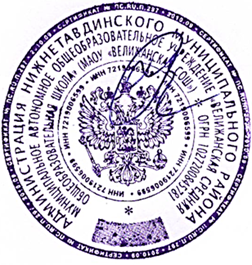 Директор МАОУ Велижанская СОШВаганова Н. В.Программапроизводственного контроляМАОУ Велижанская СОШНижнетавдинского района Тюменской области2022Программапроизводственного контроля за соблюдением санитарных правил и выполнением санитарно-противоэпидемических (профилактических) мероприятий.Программа производственного контроля определяет порядок организации и проведения производственного контроля за соблюдением санитарных правил и соблюдением санитарно- противоэпидемических мероприятий и предусматривает обязанности юридических лиц по выполнению требований санитарного законодательства.Организация и проведение производственного контроля за соблюдением требований санитарных правил и выполнением санитарно-противоэпидемических (профилактических) мероприятий в учреждениях входит в обязанности юридических лиц и индивидуальных предпринимателей, всоответствии с Федеральным Законом «О санитарно-эпидемиологическом благополучии населения» за № 52-ФЗ от 30.03.1999г. (ст. 32) и санитарных правил СП 1.1.1058-01 «Организация и проведение производственного контроля за соблюдением санитарных правил и выполнением санитарно-противоэпидемических (профилактических) мероприятий» с изменениями СП 1.1.2193-07. Соблюдение санитарных правил является обязательным для граждан, индивидуальных предпринимателей и юридических лиц (ФЗ №52; ст.39). За нарушение санитарного законодательства устанавливается дисциплинарная, административная и уголовная ответственность (ФЗ №52; ст.55).Производственный контроль включает:- наличие в организации официально изданных санитарно-эпидемиологических правил и нормативов;- назначение лиц, ответственных за организацию и осуществление производственного контроля;- организацию лабораторно-инструментальных исследований;- контроль наличия в организации документов, подтверждающих безопасность и безвредность продукции, работ и услуг;- организацию медицинских осмотров, профессиональной гигиенической подготовки и аттестации должностных лиц и работников;- контроль за наличием сертификатов, санитарно-эпидемиологических заключений, личных медицинских книжек, иных документов, подтверждающих качество, безопасности сырья, готовой продукции и технологий их производства в случаях, предусмотренных законодательством;- визуальный контроль уполномоченными должностными лицами за выполнением санитарно-противоэпидемических (профилактических) мероприятий, соблюдением санитарно-эпидемиологических правил, разработкой и реализацией мер, направленных на устранение выявленных нарушений.1.Общие сведения:Контроль наличия сертификатов, санитарно-эпидемиологических заключений и иных документов, подтверждающих качество, безопасность сырья, готовой продукции, лекарственных и дезинфицирующих средств и препаратов, условий их хранения, транспортировки и утилизации.Формирование нормативной и инструктивно-методической базы, ее изучение с персоналом.Организация профессиональной гигиенической подготовки и аттестации сотрудников, обеспечение учебными материалами, пособиями для организации учебы персонала. Наименование юридического лица: Муниципальное автономное общеобразовательное учреждение Велижанская средняя общеобразовательная школа Нижнетавдинского района Тюменской области (МАОУ Велижанская СОШ).Юридический адрес: 626032, Тюменская область, Нижнетавдинский район, село Иска, улица Береговая, дом 1.Фактические адреса места осуществления деятельности: 626032, Тюменская область, Нижнетавдинский район, село Иска, улица Береговая, дом 1.626036, Тюменская область, Нижнетавдинский район, селоБухтал, улица Чапаева, дом 4.626024, Тюменская область, Нижнетавдинский район, поселок Березовка, улица Школьная, дом 29.626038, Тюменская область, Нижнетавдинский район, деревня Веселая Грива, улица Центральная, дом 42.626036, Тюменская область, Нижнетавдинский район, деревня Новопокровка, улица Центральная, дом 14.626035, Тюменская область, Нижнетавдинский район, село Средние Тарманы, улица Школьная, дом 41.            626030, Тюменская область, Нижнетавдинский район, село Тюнево, улица Мира, дом 12.            626011, Тюменская область, Нижнетавдинский район, поселок Чугунаево, улица Школьная, дом 2.            626033, Тюменская область, Нижнетавдинский район, село Канаш, улица Советская, дом 12.2.Цель производственного контроляОбеспечение безопасности, безвредности для сотрудников и детей работ и услуг, а также среды обитания от вредного влияния объектов производственного контроля.3. Задачи производственного контроля:Визуальный контроль выполнения санитарно - противоэпидемических (профилактических) мероприятий, с соблюдением санитарных правил и реализацией мер, направленных на устранение выявленных нарушений. Внутренний контроль соблюдения санитарных правил согласно нормативным документам.Проведение лабораторных, инструментальных и дозиметрических исследований объектов контроля на рабочих местах, хранение, транспортировки, реализации и утилизации. Контроль эффективности проводимых дезинсекционных, дератизационных, дезинфекционных и стерилизационных мероприятий в соответствие с нормативными документами.Лабораторный контроль эффективности применяемых дезинфекционных средств, соблюдения нормативных требований при их использовании, хранении, транспортировке.Ведение учета и отчетности, установленной действующим законодательством по вопросам, связанным с осуществлением производственного контроля.Анализ состояния санитарно - эпидемиологической обстановки в учреждении.Организация проведения предварительных медицинских осмотров при поступлении на работу и далее периодических.Создание условий труда персонала, соответствующих санитарным нормам и правилам, предотвращающих развитие профессиональных заболеваний. Контроль работы источников ионизирующего и неионизирующего излучения.Организация первичных противоэпидемических мероприятий при выявлении инфекционных заболеваний, в т.ч. особо опасных.Контроль содержания территории, прилегающей к объекту (благоустройство и санитарное состояние территории, оборудование площадок для сбора мусора, вывоз мусора и других видов отходов).Объектыпроизводственного контроля, представляющие потенциальную опасность для человека:Вибрация, микроклимат, освещенность, шум от работающего оборудования, наружный шум, вентиляция, питьевая водопроводная вода из кранов разводящей сети (каждый источник, каждое помещение, находящееся под их воздействием).5. Наличие официально изданных санитарных правил и нормативов, методов контроля и методических указаний, требования которых подлежат выполнениюФедеральный Закон «О санитарно-эпидемиологическом благополучии населения» №52-ФЗ от 30.03.1999 г.Федеральный Закон «Об основах охраны здоровья граждан в Российской Федерации» №323-ФЗ от 21.11.2011г.Федеральный закон №157-ФЗ от 17 сентября . «Об иммунопрофилактике инфекционных болезней».Федеральный закон   № 294-ФЗ от 25.12.2008г. «О защите прав юридических лиц и индивидуальных предпринимателей при проведении государственного контроля (надзора) и муниципального контроля».Технический регламент таможенного союза ТР ТС 021/2011 «О безопасности пищевой продукции».Технического регламента таможенного союза ТР ТС 007-2011 «О безопасности продукции, предназначенной для детей и подростков».СП 3.1/2.4.3598-20 «Санитарно-эпидемиологические требования к устройству, содержанию и организации работы образовательных организаций и других объектов социальной инфраструктуры для детей и молодежи в условиях распространения новой коронавирусной инфекции (COVID-19)» (Срок действия документа ограничен до 1 января 2022 года).СП 2.4.3648-20 «Санитарно-эпидемиологические требования к организациям воспитания и обучения, отдыха и оздоровления детей и молодежи» (Срок действия документа ограничен до 1 января 2027 года).СП 2.1.3678-20 «Санитарно-эпидемиологические требования к эксплуатации помещений, зданий, сооружений, оборудования и транспорта, а также условиям деятельности хозяйствующих субъектов, осуществляющих продажу товаров, выполнение работ или оказание услуг» (Срок действия документа ограничен до 1 января 2027 года).СанПиН 2.3.2.1078-01 «Гигиенические требования безопасности и пищевой ценности пищевых продуктов» (с изменениями и дополнениями).СанПиН 2.1.4.1116-02 «Питьевая вода. Гигиенические требования к качеству воды, расфасованной в емкости. Контроль качества» (с изменениями и дополнениями).СП 1.1.1058-01 «Организация и проведение производственного контроля за соблюдением санитарных правил и выполнением санитарно-противоэпидемических (профилактических) мероприятий» с изменениями СП 1.1.2193-07.СП 2.5.3650-20 «Санитарно-эпидемиологические требования к отдельным видам транспорта и объектам транспортной инфраструктуры» (Срок действия документа ограничен до 1 января 2027 года).СанПиН 1.2.3685-21 «Гигиенические нормативы и требования к обеспечению безопасности и (или) безвредности для человека факторов среды обитания» (Срок действия документа ограничен до 1 марта 2027 года).СП 3.5.3.3223-14 «Санитарно-эпидемиологические требования к организации и проведению дератизационных мероприятий» (Срок действия документа ограничен до 1 сентября 2021 года).СП 3.5.1378-03 «Санитарно-эпидемиологические требования к организации и осуществлению дезинфекционной деятельности»(Срок действия документа ограничен до 1 сентября 2021 года).СанПиН 3.5.2.3472-17 «Санитарно-эпидемиологические требования к организации и проведению дезинсекционных мероприятий в борьбе с членистоногими, имеющими эпидемиологическо и санитарно-гигиеническое значение» (Срок действия документа ограничен до 1 сентября 2021 года).СП 2.1.3678-20 «Санитарно-эпидемиологические требования к эксплуатации помещений, зданий, сооружений, оборудования и транспорта, а также условиям деятельности хозяйствующих субъектов, осуществляющих продажу товаров, выполнение работ или оказание услуг». (Срок действия документа ограничен до 1 января 2027 года).Приказ МЗ РФ от 28 января 2021 г. N 29н «Порядок проведения обязательных предварительных и периодических медицинских осмотров работников, предусмотренных частью четвертой статьи 213 Трудового кодекса Российской Федерации» (Срок действия документа ограничен до 1 апреля 2027 года).Приказ Минздрава России №125нот 21 марта 2014г. «Об утверждении национального календаря профилактических прививок и календаря профилактических прививок по эпидемическим показаниям».Руководство Р 3.5.1904-04 «Использование УФ бактерицидного излучения для обеззараживания воздуха и поверхностей в помещениях».Руководство Р 2.2.2006-05 от 29.07.2005г. «Гигиена труда. Руководство по гигиенической оценке факторов рабочей среды и трудового процесса. Критерии и классификация условий труда».Примечание: Кроме перечисленных документов, на объекте должны быть в наличии официально изданные правила, методы и методики контроля факторов среды обитания в соответствии с перечнем осуществляемых видов деятельности.6. План-график прохождения медицинских осмотров персоналом (перечень всех сотрудников) с отметкой о прохождении(примерная форма) и график гигиенического обучения.7. Должностные лица, на которых возложены функции по организации производственного контроля:_______________________________________8. Лица, на которых возложены функции по реализации и осуществлению производственного контроля:(Приказ №___ от «      »  _____________ 20__г.).Перечень должностных лиц, на которых возложено осуществление контроля.Указанные в программе производственного контроля, должностные лица несут ответственность за своевременность, полноту и достоверность осуществления производственного контроля.9. Периодичность и кратность проведения внутреннего производственного контроля10. Перечень ситуаций, способствующих возникновению аварий в учреждении:- отключение электричества- авария канализационной системы- отключение водоснабжения, теплоснабжения - пожар11.  Отчет о выполнении графика инструментального обследования и отбора проб для лабораторного исследования в рамках программы производственного контроляТаблица 1Ответственные должностные лица, указанные в графике инструментального обследования и отбора проб для лабораторного исследования в рамках программы производственного контроля,составляют план работы на год по выполнению графика в установленные сроки и представляют план главной медсестре, ответственной за выполнение программы производственного контроля. Персонал, ответственный за выполнение программы производственного контроля представляет директору отчет о выполнении графика инструментального обследования и отбора проб для лабораторного исследования в рамках программы производственного контроля по форме по итогам года не позднее 25 декабря (таб. 1).12.   Обязанности юридических лиц при осуществлении производственного   контроля.Юридическое лицо при выявлении нарушений санитарных правил на объекте производственного контроля должен принять меры, направленные на устранение выявленных нарушений и недопущение их возникновения, в том числе:Приостановить либо прекратить свою деятельность или работу отдельных цехов, участков, эксплуатацию зданий, сооружений, оборудования, транспорта, выполнения отдельных видов работ и оказания услуг.Своевременно информировать территориальный центр государственного санитарно-эпидемиологического надзора о мерах, принятых по устранению нарушений санитарных правил.Принять другие меры, предусмотренные действующим законодательством. 5.    Работники, МАОУ Велижанская СОШ, обязаны выполнять требования санитарного законодательства, а также постановлений, предписаний   должностных лиц, осуществляющих санитарно-эпидемиологический надзор, в том числе:составлять ежегодный план санитарно-эпидемиологических мероприятий. проводить санитарно-эпидемиологические мероприятия.обеспечивать безопасность для здоровья человека выполняемых работ и оказываемых услуг. осуществлять производственный контроль и проводить лабораторные исследования, за соблюдением санитарных правил и норм при оказании лечебно-диагностических услуг, обучения и питания детей.Инструментальный и лабораторный контроль качества работы учреждения(проводится на базе лаборатории, аккредитованной в «Системе аккредитации лабораторий, осуществляющих санитарно-эпидемиологические исследовании, испытания»При специальной оценке условий труда (каждые 5 лет) и далее при проведении реконструкций и модернизаций технологических процессов оцениваются параметры условий труда на рабочем месте (в рабочей зоне) по следующим показателям: содержание пыли, аэрозолей и других загрязняющих воздух рабочей зоны веществ (при наличии источников); физические факторы (микроклимат: температура; влажность воздуха; скорость движения воздуха; тепловое излучение; освещенность; температура рабочих поверхностей; шум, вибрация; электромагнитные излучения; физиологоэргономические исследования на основании требований СП 1.1.1058-01, СП 1.1.2193-07,Федеральный закон "О специальной оценке условий труда" от 28.12.2013 N 426-ФЗ; Приказ Минтруда России от 24.01.2014 N 33н (ред. от 27.04.2020) "Об утверждении Методики проведения специальной оценки условий труда, Классификатора вредных и (или) опасных производственных факторов, формы отчета о проведении специальной оценки условий труда и инструкции по ее заполнению"Примечание: представленный план минимальных лабораторно-инструментальных исследований является одним из разделов программы производственного контроля, разрабатываемой юридическим лицом или индивидуальным предпринимателем в соответствии с требованиями технических регламентов, государственных санитарно-эпидемиологических правил и нормативов и других нормативных правовых актов и разработан  в соответствии с письмом Федеральной службы по надзору в сфере защиты прав потребителей и благополучия человека 13.04.2009   № 01/4801-9-32 «О типовых  программах  производственного контроля».   № п/пФИОЗанимаемая должностьФлюорография ДопускОбследование HbsAgHCV(подлежащий персонал)Отметка о прохождении гигиенического обучения1.2.№ДолжностьОбъект производственного контроля1.Учебные помещения№Объектисследования (исследуемый материал)Определяемые показателиКратностьПКЛица, осуществляющие ПКМикроклиматПараметры микроклимата:- температура воздуха;- относительная влажность воздуха;2 раза в год (теплый и холодный период года)Аккредитованная лабораторияОсвещенностьУровни искусственной освещенности на постоянных рабочих местахНе реже 1 раза в год и после переоборудования систем освещенияАккредитованная лабораторияСодержание территории, прилегающей к объектуБлагоустройство и санитарное содержание территории. Наличие оборудованной площадки для сбора мусора. Наличие маркированных контейнеров для сбора отходов разных классов.1 раз в месяцЗав. хозяйствомОрганизация первичных и периодических медицинских осмотров, гигиенического обученияОрганизация медицинских осмотров, работающих с вредными производственными факторами (1 раз в год), организация гигиенического обучения.Согласование списка контингентов.Наличие акта заключительной комиссии.1 раз в годОтветственный персонал учрежденияВакцинация персоналаСоставление списков вакцинации и ревакцинации подлежащего контингента: против гепатита В; против кори; против краснухи; против дифтерии, против гриппаежегодноОтветственный персонал учрежденияХимические средства для дезинфекцииНаличие сертификатов, регистрационных документов, инструкций.Запас дезинфицирующих средств не менее, чем на 1 месяц работы.Расчет потребности дезинфицирующих средств, учет их получения и расхода в спец. журнале.Лабораторный контроль дез. средств (концентрат, таблетки) и раб. растворов на содержание активно действующего вещества.Ежегодно2 раза в годОтветственный персонал учрежденияУсловия труда персоналаНаличие гардеробных для верхней одежды, шкафов для личной и спецодежды, санузлов, душевых, комнат персонала. Наличие специально выделенного места и времени для приема пищи, обеспеченность сбалансированным горячим питанием.постоянноОтветственный персонал учрежденияСистемы водоснабжения и канализацииСанитарно-техническое состояние сетей, фильтров для очистки воды Контроль за качеством воды из водопроводного крана, питьевых фонтанчиков (бактериологические и санитарно-гигиенические показатели).Контроль документов, подтверждающих качество и безопасность воды, расфасованной в емкости (используемой для организации питьевого режима).Согласно графиков профилактичес. и капитального ремонтовОтветственный персонал учрежденияВсе помещенияКонтроль за отсутствием на объекте синантропных грызунов, насекомых и членистоногих. Своевременное проведение дезинсекционных и дератизационных мероприятий1р. в мес.Ответственный персонал учреждения№Наименование объекта производственного контроляОпределяемые показателиДата выполненияРезультат(замечания, предложения)№ п/пНаименование объекта производственного контроляОбъект исследования и (или) исследуемый материалОпределяемые показателиПериодичность производственного контроляНормативная, нормативно-техническая и методическая документация, регламентирующая проведение исследований, испытаний и т.п.Нормативная, нормативно-техническая и методическая документация, регламентирующая проведение исследований, испытаний и т.п.1.2.3.4.5.6. 1.Помещения для занятий Лабораторный контроль за параметрами микроклиматаЛабораторный контроль за параметрами освещенностиЛабораторный контроль за качеством воды из водопроводного крана; из питьевых фонтанчиковТемпература и относительная влажность воздуха (30% от площади)Уровни искусственной освещенности (30% от площади)Бактериологические и санитарно-гигиенические показатели 2 раза в год1 раз в год1 раз в 6 месяцевСанПиН 1.2.3685-21 СанПиН 1.2.3685-21 СанПиН 1.2.3685-21 2.Питьевая водопроводная вода из кранов разводящей сетиВнутренние водопроводные сетиКачество питьевой воды по органолептическим, физико-химическим и бактериологическимпоказателямПосле проведения ремонта внутренней водопроводной сетиПосле аварийных ситуацийСанПиН 2.1.4.1116-02СП 1.1.1058-01 СП 1.1.2193-07СанПиН 1.2.3685-21 2.Питьевая водопроводная вода из кранов разводящей сетиЛабораторный контроль за качеством воды из водопроводного кранаБактериологические и санитарно-гигиенические показатели  - 1 проба1 раз в 6 месяцевСанПиН 2.1.4.1116-02 СанПиН 1.2.3685-21 3.Уровни шумаШум от работающего оборудования, в т.ч. вентиляционногоУровни звука, звукового давления в октавных полосах и др. нормируемые показателиПри вводе в эксплуатациюПри реконструкцииСанПиН 1.2.3685-21 4.Системы вентиляции(при наличии)Эффективность работы приточно-вытяжной вентиляции1 раз в годСанПиН 1.2.3685-21 СП 2.1.3678-205.ОсвещенностьУровни искусственной освещенности на постоянных рабочих местахНе реже 1 раза в год и после переоборудования систем освещенияСанПиН 1.2.3685-21 